МУНИЦИПАЛЬНОЕ ОБРАЗОВАНИЕ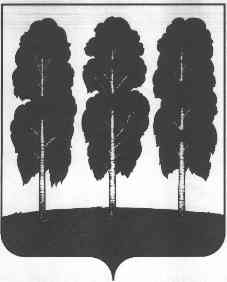 БЕРЕЗОВСКИЙ РАЙОНХанты-Мансийский автономный округ – ЮграАДМИНИСТРАЦИЯ БЕРЕЗОВСКОГО РАЙОНАКОМИТЕТ ПО ФИНАНСАМ ______________________________________________________________________628140, ул. Астраханцева, 54, пгт. Березово,							тел/факс 8(34674)-2-19-68Ханты-Мансийский автономный округ – Югра								2-17-52Тюменская область											2-24-44										             E-mail: komfin@berezovo.ru______________________________________________________________________ПРИКАЗ  “ 11 ” августа 2017г.                                                                                                 №  37«О внесении изменений в перечень главных администраторов доходовбюджета Березовского района»            В соответствии со статьей 20 Бюджетного кодекса Российской Федерации, и решением Думы Березовского района «О бюджете Березовского района на 2017 год и на плановый период 2018 и 2019 годов» от 21 декабря 2016 года № 44  п р и к а з ы в а ю:Внести в приложение 3 к решению Думы Березовского района от 21 декабря 2016 года № 44 «Перечень главных администраторов доходов бюджета Березовского района»  следующие изменения:          коды бюджетной классификации:040 1 11 05013 05 0000 120 -  Доходы, получаемые в виде арендной платы за земельные участки, государственная собственность на которые не разграничена и которые расположены в границах межселенных территорий муниципальных районов, а также средства от продажи права на заключение договоров аренды указанных земельных участков.040 1 14 06013 05 0000 430 - Доходы от продажи земельных участков, государственная собственность на которые не разграничена и которые расположены в границах межселенных территорий муниципальных районов.          изложить в следующей редакции: 040 1 11 05013 05 0000 120 -  Доходы, получаемые в виде арендной платы за земельные участки, государственная собственность на которые не разграничена и которые расположены в границах сельских поселений и межселенных территорий муниципальных районов, а также средства от продажи права на заключение договоров аренды указанных земельных участков.040 1 14 06013 05 0000 430 - Доходы от продажи земельных участков, государственная собственность на которые не разграничена и которые расположены в границах сельских поселений и межселенных территорий муниципальных районов.Приказ вступает в силу после его подписания и распространяется на правоотношения возникшие с 1 января 2017 года.И.о. председателя  Комитета по финансам                                            В.В. Рязанова